人教部编版五年级语文下册单元测试卷 第二单元  [时间:90分钟   满分:100分] 一、积累与运用。（40分）看拼音，写词语。（8分）     chénɡ fá       wěi tuō         léi gǔ      xiōnɡ tánɡ  quán tóu        dù jì        sū ruǎn        guǐ jì2.下列词语中加点字注音正确的一项是(    )。(2分)A.布幔(màn)    丞相(chén)     B.蹿下来(cuàn)    血泊(pō)C.迸裂(bèng)   倚靠(yī)       D.晦气(huì)       敞地( chǎng)3.下列词语书写无误的一项是(     )。(2分)A.妒忌    调渡    神机妙算       B.部置   寻思   拖男挈女C.时辰    胸膛    日精月华       D.预记   讷喊   荒郊野外 4.下列加点字的读音与“血泊”中的“泊”相同的一项是(　　)(2分)A.停泊	B.湖泊	C.泊车	D.淡泊5.给下列加点字选择正确的解释。(3分)（1）喜不自胜(　　)    A.赢,胜利；   B.优美的；     C.能担任,能承受（2）神机妙算(　　)    A.时机,机会； B.心思,念头；  C.计谋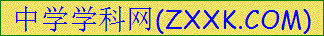 （3）阴谋诡计(　　)    A.主意,计谋； B.图谋,谋求；　C.商议6.下列歇后语前后搭配错误的一项是(　　)(2分)A.刘备借荆州——有借无还　　　B.孙悟空的脸——说变就变C.张飞穿针——大眼瞪小眼	      D.徐庶进曹营——假戏真做7.给句子选择恰当的词语，画上“____”。(2分)(1)周瑜长叹道：“诸葛亮(诡计多端   神机妙算)，我真比不上他！”(2)武松见大虫(跑   扑)来，只一(躲   闪)，(躲   闪)在大虫背后。(3)那猴夜(歇   宿)石崖之下，朝(玩   游)峰洞之中。8.选出下列句子所使用的修辞手法。(填序号)(2分)A.排比    B.对偶     C.设问     D.反问      E.夸张(1)大虫见掀他不着，吼一声，就像半天里起了个霹雳。          （     ）(2)如果曹兵出来，怎么办? 火烧。                            （     ）(3)如果再跳出一只大虫来，却怎么斗得过?                     （     ）(4)花果山福地，水帘洞洞天。                                （     ）9.按要求写句子。(10分)（1）两只手就势揪住大虫顶花皮。①改为“把”字句：_________________________________________________②缩句:____________________________________________________________（2）众猴听得，个个欢喜。改为双重否定句：__________________________________________________（3）诸葛亮说：“我愿意立下军令状，三天造不好，甘受重罚。”改为转述句：______________________________________________________（4）会议厅里坐着不少来自各校的许多代表。（修改病句）[来源:Zxxk.Com]（5）曹操  不  派兵  敢  一定  出来（组成意思不同的句子，再加上标点）[来源:学科网]①                                                          [来源:学科网ZXXK]②                                                          10.下列说法有误的一项是(　　)。(2分)A.诸葛亮借箭成功的原因之一是他识天气,知道第三天有大雾。B.《红楼春趣》讲述的是宝玉、黛玉等人在大观园里放风筝的事。C.《猴王出世》里石猴敢于第一个跳进水帘洞,被群猴拜为猴王。D.《景阳冈》里的武松明知山有虎,偏向虎山行,想炫耀自己的勇武。11.精彩回放。(5分)（1）《水浒传》是我国古代著名的长篇小说,作者是元末明初的　　　　。 我知道里面著名的故事:　　　　　、　　　　　、　　　　　。 （2）《西游记》是中国古代神话小说,是中国“四大名著”之一。书中的主要人物是唐僧、孙悟空、猪八戒、沙僧,其中“　　　　　、　　　　　、　　　　　”等故事更是妇孺皆知,耳熟能详。 （3）人而无信，                        。（4）人闲桂花落,　　　　　　　　。　　　　　　　　,时鸣春涧中。二、积累与运用。（30分）(一)阅读课文《草船借箭》片段，回答问题。（12分）有一天,周瑜请诸葛亮商议军事,说:“我们就要跟曹军交战。水上交战,用什么兵器最好?”诸葛亮说:“用弓箭最好。”周瑜说:“对,先生跟我想的一样。现在军中缺箭,想请先生负责赶造十万支。这是公事,希望先生不要推却。”诸葛亮说:“都督委托,当然照办。不知道这十万支箭什么时候用?”周瑜问:“十天造得好吗?”诸葛亮说:“既然就要交战,十天造好,必然误了大事。”周瑜问:“先生预计几天可以造好?”诸葛亮说:“只要三天。”周瑜说:“军情紧急,可不能开玩笑。”诸葛亮说:“怎么敢跟都督开玩笑?我愿意立下军令状,三天造不好,甘受惩罚。”周瑜很高兴,叫诸葛亮当面立下军令状,又摆了酒席招待他。诸葛亮说:“今天来不及了。从明天算起,到第三天,请派五百个军士到江边来搬箭。”诸葛亮喝了几杯酒就走了。1.在文中找出下列词语的反义词。(4分)奖赏—(　　)　  接受—(　　)2.把下面的反问句改写为陈述句。(2分)我怎么敢跟都督开玩笑?3.联系上下文,判断下列说法的对错,对的画“√”,错的画“✕”。(2分)(1)周瑜问:“水上交战,用什么兵器最好?”这是周瑜明知故问。	(　　)(2)“周瑜问:‘十天造得好吗?’”这句话看出周瑜并不想为难诸葛亮。	(　 )4.填空。(1)周瑜很高兴,他高兴的原因是                     　。(2 分) (2)从“今天来不及了。从明天起,到第三天,请派五百个军士到江边来搬箭”可以看出诸葛亮　　　　　　　　　　　。(2分) (二)阅读欣赏。(18分)___________________却说司马懿前军哨到城下，见了如此模样，皆不敢进，急报与司马懿。懿笑而不信，遂止住三军，自飞马远远望之。果见孔明坐于城楼之上，笑容可掬，焚香操琴。左有一童子，手捧宝剑；右有一童子，手执麈尾。城门内外，有二十余百姓，低头洒扫，旁若无人。懿看毕大疑，便到中军，教后军作前军，前军作后军，望北山路而退。次子司马昭曰：“莫非诸葛亮无军，故作此态?父亲何故便退兵?”懿曰：“亮平生谨慎，不曾弄险。今大开城门，必有埋伏。我兵若进，中其计也。汝辈岂知?宜速退。”于是两路兵尽皆退去。孔明见魏军远去，抚掌而笑。众官无不骇然，乃问孔明曰：”司马懿乃魏之名将，今统十五万精兵到此，见了丞相，便速退去，何也?”孔明曰：“此人料吾生平谨慎，必不弄险；见如此模样，疑有伏兵，所以退去。吾非行险,盖因不得已而用之。此人必引军投山北小路去也。吾已令兴、苞二人在彼等候。”众皆惊服曰：“丞相之机，神鬼莫测。若某等之见，必弃城而走矣。”孔明曰：“吾兵止有二千五百，若弃城而走，必不能远遁。得不为司马懿所擒乎？”言讫，拍手大笑，曰：“吾若为司马懿，必不便退也。”1.解释下列画线词。(4分）（1）旁若无人（           ）       （2）若某等之见（           ）（3）必弃城而走（           ）     （4）吾兵止有二千五（           ）2.文中三次写到诸葛亮的“笑”，请揣摩人物当时的心理，分析这三次“笑”的不同内涵。(3分)(1)笑容可掬：_________________________________________________________(2)抚掌而笑：___________________________________________________________(3)拍手大笑：_________________________________________________________[来源:学科网]3.上文运用了对比手法来刻画人物性格，请指出下列两组对比的作用。(2分)(1)司马昭与司马懿的对比：_____________________________________________________________________________________________________________________(2)众官“无不骇然”与孔明“抚掌而笑”的对比：_________________________________________________________________________________________________4.这个故事中，孔明计策为何能成功?(3分)________________________________________________________________________5.你对文中故事里的人物各有怎样的认识?请用合适的词语填空。(3分)（      ）的诸葛亮       （      ）的司马懿6.请给故事拟个合适的题目，写在文前的横线上。(3分)三、习作与表达。（30分）同学们,你喜欢《武松打虎》里的武松吗?他敢赤手空拳与猛虎搏斗,真勇敢呀!文中描写武松打虎的场面很精彩,下面就让我们把这篇课文进行缩写吧,记得要留住精彩内容哟!要求：①题目自拟；③语句通顺，书写工整，不出现错别字；④400字左右。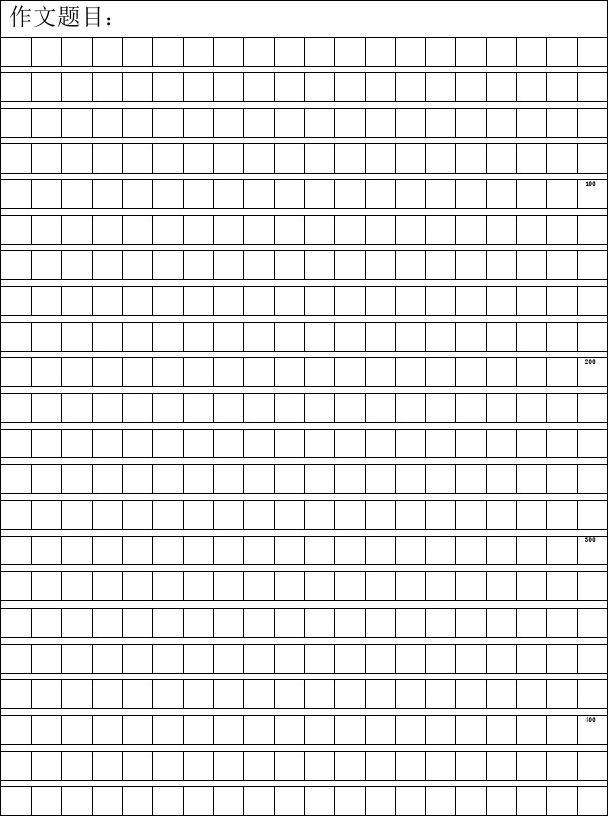 答案一、1.惩罚  委托  擂鼓  胸膛  拳头 妒忌  酥软  诡计2. D.  3. C.  4. B.   5. （1） C.（2）  C.（3） A.[来源:学科网ZXXK]6. D   7.  神机妙算   扑   闪  躲   宿  玩  8.(1)E. (2)D. (3) C. (4) B.9. (1)①两只手就势把大虫顶花皮揪住。②揪住顶花皮。(2)众猴听得，没有一个不欢喜(3)诸葛亮说，他愿意立下军令状，三天造不好，甘受重罚。（4）删去“许多”。（5）（1）曹操一定不敢派兵出来。    （2）曹操不一定敢派兵出来。10. D.11.（1）施耐庵　武松打虎　鲁提辖拳打镇关西　鲁智深倒拔垂杨柳（2）三打白骨精　大闹天宫　偷吃人参果（3）不知其可（4）夜静春山空　月出惊山鸟二、（一）1.惩罚　推却　2.我不敢跟都督开玩笑。3.(1) √　(2)✕4.(1)周瑜以为自己奸计得逞　(2)对顺利交箭胸有成竹（二））1.(1)好像    (2)如果    (3)跑    (4)只2.(1)故作坦然轻松，以诱司马懿中计，这是故作镇定的笑。(2)见魏军远去，暗自庆幸，如释重负，这是轻松的笑、侥幸的笑。(3)胜利之后的开怀大笑，这是自豪的笑，也是嘲弄司马懿的笑。3.(1)以司马昭的年轻气盛衬托司马懿的老谋深算和多疑自负(2)以众官的惊慌失措突出了孔明的大智大勇4.①诸葛亮“表相”做得好，让司马懿疑得合理，顾虑重重而不敢冒险；②诸葛亮知已知彼，利用司马懿“生性多疑”的弱点，以“空城计”出奇制胜。5.神机妙算      多疑自负      6.空城计三、习作例文略。题号一二三总分得分得分得分得分